Report on activities during the first nine months of 2018Document prepared by the Office of the UnionDisclaimer:  this document does not represent UPOV policies or guidanceEXECUTIVE SUMMARYComposition of the UnionMembers	As of September 30, 2018, the Union comprised 75 members (73 States and 2 organizations), covering 94 States.  Situation in Relation to the Various Acts of the ConventionFifty-seven members were bound by the 1991 Act of the UPOV Convention, 17 members were bound by the 1978 Act and one member was bound by the 1961 Convention as amended by the 1972 Act.  Details concerning the status of the members of the Union in relation to the Convention and its various Acts, as of September 30, 2018, are provided in Annex I.States/organizations that have initiated the procedure to become a member of the UnionAt the request of Afghanistan dated September 27, 2018, the “Plant Variety Protection Act” of Afghanistan will be examined by the Council, at its fifty-second ordinary session, to be held on November 2, 2018, for conformity with the 1991 Act of the UPOV Convention.Relations with States and Organizations	The Office provided assistance with plant variety protection legislation to five members of the Union and provided information on the elements required for the deposit of an instrument of accession to, or ratification of the 1991 Act of the UPOV Convention, to four members of the Union.  It also provided advice and assistance with the development of plant variety protection legislation according to the 1991 Act of the UPOV Convention and/or on the procedure to accede to the UPOV Convention to 19 potential members of the Union. 4.	The Office met with representatives of 10 intergovernmental organizations to coordinate activities or to provide information on UPOV and participated in events organized by six professional associations in order to follow developments in the practical application of plant variety protection at a global and regional level. Sessions of the Council and its Subsidiary Bodies	The TC-EDC held meetings on March 26 and 27, 2018.  The timing and location of the TWP sessions and their associated preparatory workshops were as follows:TWA/47:	Naivasha, Kenya (May)TWC/36:	Hanover, Germany (July)BMT/17:	Montevideo, Uruguay (September)TWV/52:	Beijing, China (September)	The forty-ninth session of the TWF will be held in Santiago, Chile, from November 19 to 23, 2018, with its preparatory workshop on November 19.  The fiftieth session of the TWO will be held in Victoria, Canada, from February 18 to 22, 2019, with its preparatory workshop on February 17.Courses, Seminars, Workshops, Missions, Important Contacts	During the first nine months of 2018, the Office undertook a total of 75 missions (64 outside Geneva and 11 in Geneva), as reported in paragraphs 23 to 135.	One session of each of the UPOV Distance Learning Courses DL-205 “Introduction to the UPOV System of Plant Variety Protection under the UPOV Convention”, DL-305 “Examination of applications for plant breeders’ rights” (DL-305A and DL305B in one course), DL-305A “Administration of Plant Breeders’ Rights” and DL-305B “DUS Examination” was organized in English, French German and Spanish.  A breakdown of the students participating in the UPOV distance learning courses DL-205 and DL-305 is included in Annex II. Publications	The Office published:  96 updates of the Plant Variety Database (PLUTO), 2 videos on the benefits of plant variety protection, and 8 new or revised adopted Test Guidelines.Table of contentsI.	COMPOSITION OF THE UNION	3Members	3Situation in Relation to the Various Acts of the Convention	3States/organizations that have initiated the procedure to become a member of the Union	3II.	RELATIONS WITH STATES AND ORGANIZATIONS	4III.	SESSIONS OF THE COUNCIL AND ITS SUBSIDIARY BODIES	4IV.	COURSES, SEMINARS, WORKSHOPS, MISSIONS, IMPORTANT CONTACTS	4Individual activities	4Distance Learning Courses	12V.	PUBLICATIONS	13ANNEX I:	Members of the UnionANNEX II:	Participation in the UPOV Distance Learning CoursesAppendix:	Acronyms and abbreviationsI.	COMPOSITION OF THE UNIONMembers	As of September 30, 2018, the Union comprised 75 members (73 States and 2 organizations), covering 94 States:  African Intellectual Property Organization, Albania, Argentina, Australia, Austria, Azerbaijan, Belarus, Belgium, Bolivia (Plurinational State of), Bosnia and Herzegovina, Brazil, Bulgaria, Canada, Chile, China, Colombia, Costa Rica, Croatia, Czech Republic, Denmark, Dominican Republic, Ecuador, Estonia, European Union, Finland, France, Georgia, Germany, Hungary, Iceland, Ireland, Israel, Italy, Japan, Jordan, Kenya, Kyrgyzstan, Latvia, Lithuania, Mexico, Montenegro, Morocco, Netherlands, New Zealand, Nicaragua, Norway, Oman, Panama, Paraguay, Peru, Poland, Portugal, Republic of Korea, Republic of Moldova, Romania, Russian Federation, Serbia, Singapore, Slovakia, Slovenia, South Africa, Spain, Sweden, Switzerland, the former Yugoslav Republic of Macedonia, Trinidad and Tobago, Tunisia, Turkey, Ukraine, United Kingdom, United Republic of Tanzania, United States of America, Uruguay, Uzbekistan and Viet Nam.Situation in Relation to the Various Acts of the Convention	On September 30, 2018, the situation of the members of the Union in relation to the Convention and its various Acts was as follows: 	(a)	57 members were bound by the 1991 Act;	(b)	17 members were bound by the 1978 Act;	(c)	one member was bound by the 1961 Convention as amended by the 1972 Act.	Annex I provides the status of the members of the Union in relation to the Convention and its various Acts, as of September 30, 2018.States/organizations that have initiated the procedure to become a member of the Union	Under Article 34(3) of the 1991 Act, “[a]ny State which is not a member of the Union and any intergovernmental organization shall, before depositing its instrument of accession, ask the Council to advise it in respect of the conformity of its laws with the provisions of this Convention.”	The procedure to request the advice of the Council on the conformity of a law with the provisions of the UPOV Convention is explained in document UPOV/INF/13/2, within the following timeline:“10.	Requests for examination of laws by the Council are required to reach the Office of the Union at least four weeks prior to the week of the relevant ordinary session of the Council.  Requests received after that date would be considered at the subsequent session of the Council, unless the procedure of examination of laws by correspondence is applicable (see paragraph 11).  The Council holds its ordinary session in October/ November.  The dates of the sessions can be found at http://www.upov.int/meetings/en/calendar.html.“11.	The procedure of examination of laws by correspondence will be applicable if:the request is received less than four weeks prior to the week of the earliest ordinary session of the Council and more than six months before the date of the subsequent ordinary session of the Council;  andthe analysis of the Office of the Union anticipates a positive decision and does not identify any significant issues concerning the conformity of the legislation with the UPOV Convention.”	By letter dated September 27, 2018, Afghanistan requested the examination of its “Plant Variety Protection Act” (“the Act”) for conformity with the 1991 Act of the UPOV Convention.  The Act of Afghanistan will be examined by the Council at its fifty-second ordinary session on November 2, 2018.II.	RELATIONS WITH STATES AND ORGANIZATIONS	The Office provided assistance with plant variety protection legislation to the following members:  Japan, Mexico, Trinidad and Tobago, Uzbekistan and Viet Nam.	The Office provided information on the elements required for the deposit of an instrument of accession to, or ratification of, the 1991 Act of the UPOV Convention, to the following members:  Mexico, Nicaragua, South Africa and Trinidad and Tobago.	The Office provided assistance with the development of plant variety protection legislation according to the 1991 Act of the UPOV Convention and/or on the procedure to accede to the UPOV Convention to Afghanistan, Cambodia, Egypt, Ghana, Guatemala, Honduras, Jamaica, Kazakhstan, Kuwait, Lao People’s Democratic Republic, Liechtenstein, Malaysia, Mongolia, Myanmar, Nigeria, Thailand, United Arab Emirates, Zambia and Zimbabwe. 	The Office participated in meetings of, or had meetings with, the following intergovernmental organizations: ARIPO; European Union (CPVO); EUIPO; FAO; ITPGRFA; OAPI; OECD; UNCTAD; WIPO; and WTO.	The Office participated in events organized by the following non-governmental organizations:  AOHE, ASTA, AFSTA, ISTA, ISF and WFO.III.	SESSIONS OF THE COUNCIL AND ITS SUBSIDIARY BODIES	The Council will hold its fifty-second ordinary session on November 2, 2018.  The Consultative Committee will hold its ninety-fifth session on November 1, 2018.	The CAJ will hold its seventy-fifth session on October 31, 2018.  The Technical Committee will hold its fifty-fourth session on October 29 and 30, 2018.	The TC-EDC held meetings on March 26 and 27, 2018.  Further meetings are planned to take place on October 28 and 29, 2018.  The TWA held its forty-seventh session in Naivasha, Kenya, from May 21 to 25,2018.  The TWC held its thirty-sixth session in Hanover, Germany, from July 2 to 6, 2018.  The BMT held its seventeenth session in Montevideo, Uruguay, from September 10 to 13, 2018.  The TWV held its fifty-second session in Beijing, China, from September 17 to 21, 2018.  The TWF will hold its forty-ninth session in Santiago, Chile, from November 19 to 23, 2018.  The TWO will hold its fiftieth session in Christchurch, New Zealand, from February 18 to 22, 2019.  Each of the TWP sessions was/will be preceded by a preparatory workshop.	Further information on the work of the CAJ, TC and TWPs is contained in documents C/52/9 “Progress report of the work of the Administrative and Legal Committee”, and C/52/10 “Progress report of the work of the Technical Committee, the Technical Working Parties and the Working Group on Biochemical and Molecular Techniques, and DNA-Profiling in Particular”.IV.	COURSES, SEMINARS, WORKSHOPS, MISSIONS*, IMPORTANT CONTACTSIndividual activities	From January 8 to 10, in Hangzhou, China, the Office participated in a Seminar on the Protection of New Plant Varieties, organized by the State Forestry Administration, and made a presentation on recent developments in UPOV.	On January 12, in Geneva, the Office received a visit from an ISF delegation to discuss developments in UPOV and ISF.	On January 12, in Paris, France, the Office attended the AOHE General Assembly and made a presentation on UPOV PRISMA.	On January 16, in Geneva, the Office received the visit of Mr. Ahmad Hammad, Economic Counselor, Permanent Mission of Jordan, and discussed how to raise awareness of plant variety protection in Jordan.	On January 22, in Geneva, the Office participated in an electronic meeting via the Internet with representatives of the World Seed Partnership (WSP) Steering Committee (ISF, ISTA, OECD, UPOV and WFO as Advisory Partner) to discuss progress on the WSP.  Further electronic meetings took place on March 23 and 27, June 19 and September 3.	On January 22, in Geneva, the Office met with H.E. Mr. Alaa Youssef, Ambassador, Permanent Representative of Egypt, to discuss about the next steps of the procedure for Egypt to become a UPOV member.	On January 23, in Basel, Switzerland, the Office had a meeting with representatives of the Syngenta Foundation for Sustainable Agriculture to discuss areas of possible collaboration between Seeds2B and UPOV in the African region.  The Office also made a presentation on UPOV PRISMA.	From January 27 to 29, in San Diego, United States of America, the Office attended the IPR Committee Session of the ASTA Vegetable and Flower Seed Conference, and made a presentation on UPOV PRISMA.	On January 29 and 30, in Cairo, Egypt, the Office participated in a legal consultation meeting with the responsible authorities in order to explain the proposed amendments of Book Four of the IP Law to comply with the Council decision of 2015 and to discuss the procedure to become a UPOV member.	From January 30 to February 2, in Paris, France, the Office attended the Ad-Hoc Working Group Meetings and Technical Working Group Meeting of the OECD Seed Schemes.	On February 19, in Geneva, the Office received the visit of Mr. Rodrigo Sara, Legal and Tech-Transfer Consultant, CGIAR System Organization, to discuss possible areas of cooperation.	On February 19, in Geneva, the Office met with a delegation of Egypt attending a WTO meeting and discussed next steps of the procedure to become a UPOV member.	From February 21 to 24, in New Delhi, India, the Office participated in a Workshop on “India-EU collaboration in seed sector development and plant variety protection”, jointly organized by India, Germany, Netherlands and the CPVO.  On the evening of February 21, the Office participated in a preparatory meeting, hosted by the German Embassy.  On the evening of February 22, the Office attended a dinner, hosted by Mr. S.K. Pattanayak, Secretary, Department of Agriculture, Cooperation and Farmers Welfare, Ministry of Agriculture and Farmers Welfare of India.	From February 26 to March 1, in Cairo, Egypt, the Office attended the Eighteenth AFSTA Annual Congress and provided a booth to promote UPOV PRISMA.  At the fringes of the Congress, on February 27, the representatives of the WSP Steering Committee (ISF, ISTA, OECD and UPOV) met with representatives from the Bill & Melinda Gates Foundation and from the Syngenta Foundation to discuss possible areas of synergy.	On February 27, in Cairo, the Office made a courtesy visit to H.E. Mr. Abd El Moneam El Banna, Minister for Agriculture and Land Reclamation.  The meeting was held at the Ministry of Agriculture and Land Reclamation.  Also present at the meeting were Mr. Medany, President of the Agricultural Research Center (ARC), and Mr. Hesham Allam, Supervisor, Central administration of foreign agricultural relations, Ministry of Agriculture.  The Minister informed the Office that the process of amending the “Plant Variety Protection” Law (26) 2015, was ongoing and the proposed amendments to the Law were planned to be presented to the Parliament in due course.	On March 5, in Zurich, Switzerland, the Office participated in the ISF Intellectual Property Committee meeting, where it made a presentation on developments in UPOV, including UPOV PRISMA and the UPOV guidance on essentially derived varieties. 	From March 5 to 7, in Angers, France, the Office had meetings with CPVO on future developments for UPOV PRISMA.	On March 6, in Geneva, the Office met with Mr. Mohanad Mozari, Counselor, Permanent Mission of Egypt, to discuss the next steps of the procedure for Egypt to become a UPOV member.	On March 12, in Roelofarendsveen, Netherlands, the Office participated in a meeting with a Delegation from Myanmar, organized by Naktuinbouw, to discuss the current situation of the legislative process of the PVP Law of Myanmar.	On March 13, in Geneva, the Office received the visit of Mr. Pascal Schafhauser, Deputy Permanent Representative, Permanent Mission of Liechtenstein and Mr. Daniel Batliner, Diplomatic Officer, Office for Foreign Affairs of Liechtenstein, to discuss the Draft Law of the Government of Liechtenstein and to provide further information on the legislative and accession procedures.	On March 15, in Basel, Switzerland, the Office participated in, and made a presentation on UPOV at, the 15th edition of the International Career Day 2018, organized by the Government of Switzerland.	On March 15, at WIPO headquarters in Geneva, the Office made a presentation on “Protection of New Plant Varieties under the UPOV Convention (Law, Policy and Development)” at the WIPO-WTO Advanced Course on Intellectual Property for Government Officials.  The course was attended by participants from the following countries: Algeria, Bangladesh, Belarus, Benin, Cuba, Dominican Republic, Ecuador, Egypt, Ethiopia, Gambia, Guatemala, Jamaica, Jordan, Kazakhstan, Kyrgyzstan, Lao People’s Democratic Republic, Liberia, Mauritius, Myanmar, Nepal, Pakistan, Peru, Saudi Arabia, Serbia, South Africa, Sri Lanka, Saint Kitts and Nevis, Thailand, Viet Nam and Zambia.  There was also an observer from the Permanent Mission of the United Kingdom.	On March 15, in Geneva, the Office received the visit of Mr. Amadou Tankoano, Teacher of Industrial Property Law, Faculty of Economic and Legal Sciences, University Abdou Moumouni of Niamey, Niger, and discussed the preparation of information material on PVP for judges in the OAPI region.	On March 19, in Geneva, the Office received the visit of Ms. Catherine Langat, Technical Manager, Plant Breeding and Variety Registration, of ESA, who received presentations on UPOV PRISMA, the work of the UPOV Technical Working Parties, Test Guidelines, and GENIE and PLUTO databases.  The Office also discussed with Ms. Langat how UPOV might be able to provide information to assist the research work for her Master Thesis on the analysis of the variation on farm sizes in agricultural crops in selected countries.	On March 19, in Geneva, the Office participated in a conference call between the WSP and the World Bank to discuss the next survey to be done for “Enabling Business in Agriculture” (EBA 2019 Seed survey).	From March 19 to 23, the Office followed relevant parts of the thirty-fifth session of the WIPO IGC.	On March 21 and 22, in Angers, France, the Office attended the CPVO Administrative Council meeting, and participated in a meeting with representatives of CPVO and ISF to discuss areas of possible cooperation.	On March 22, also in Angers, the Office participated in a meeting on the implementation of the Nagoya Protocol and Access and Benefit Sharing (“Mise en œuvre du protocole Nagoya et l’APA”), organized by Vegepolys.  The Office made a presentation on the relationship between the UPOV Convention and other international treaties.  The Office also had a meeting with breeders to present UPOV PRISMA.	On March 28, in Geneva, the Office met with Mr. Mehmet Siğirci, Head, Seed Department, Ministry of Agriculture and Rural Affairs of Turkey, Mr. Mehmet Cakmak, PBR Expert, Seed Department, General Directorate of Plant Production, Ministry of Food, Agriculture and Livestock of Turkey, and Mr. Sezgin Karadeniz, Certification Registration Expert, PBR Office, Seed Department, to discuss developments in UPOV and Turkey, particularly in relation to UPOV PRISMA.	On April 11, in Geneva, the Office provided information on UPOV to officials from the Department of Industrial Property of Cambodia, during their study visit to WIPO.	On April 12, in Geneva, the Office attended a meeting presenting the “WIPO IP Toolkit for Academic Institutions – Connecting Academic Research with the Economy and Society”.	On April 16, in Beauvais, France, the Office made presentations on “Key provisions of the UPOV Convention and benefits of PVP and UPOV membership” to students at the Plant Breeding Master Program of the Institut Polytechnique LaSalle Beauvais.  Students from Argentina, France, Ghana, India, Iran (Islamic Republic of) and Madagascar took the UPOV distance learning course DL-205 as a part of the Program.	From April 16 to 20, in Angers, France, the Office visited the CPVO to learn about their administration and procedures.	On April 23, in Amsterdam, Netherlands, the Office had a meeting with Naktuinbouw and Wageningen University on the preparatory work for the 2018 Edition of the International Course on Plant Variety Protection.	On April 23, in Ghent, Belgium, the Office made a presentation on UPOV PRISMA at the CIOPORA Academy, and attended the 57th Annual General Meeting of CIOPORA from April 24 to 27, where it made a presentation on new developments in UPOV.	On April 30, in London, United Kingdom, the Office made a presentation on the international protection of plant varieties, during a networking lunch at the fringes of a Roving Seminar on WIPO Services and Initiatives, jointly organized by WIPO and UKIPO.	On May 2 and 3, in Yaoundé, Cameroon, the Office made presentations on “Introduction to UPOV and benefits of UPOV PVP system”, “Key Provisions of the UPOV Convention”, “Arrangements for DUS examinations”, “Tasks of the PBR Office in the administration of application for Plant Breeder’s Rights”, “UPOV PRISMA” and “Relationship between the UPOV Convention and other International Treaties” to students of the “Programme Master II en Propriété Intellectuelle”, organized by OAPI in collaboration with the WIPO Academy and the University of Yaoundé.  Students from Burkina Faso, Burundi, Cameroon, Côte d’Ivoire, Gabon, Guinea, Madagascar, Mali, Niger, Senegal and Togo took the UPOV distance-learning course DL-205 as a part of the Program.	On May 3, in Stockholm, Sweden, the Office made a presentation on the “Introduction to Plant Breeders’ Rights” at the Advanced Training Programme on Intellectual Property and Genetic Resources in Support of Innovation, running from May 1 to 23, 2018, and jointly organized by WIPO and PRV, with the support of Sida.  Participants were from Cambodia, Indonesia, Kenya, Malawi, Philippines, Rwanda, Sri Lanka, United Republic of Tanzania, Uganda and Zambia.	On May 3, at WFO headquarters in Rome, the Office participated in a meeting with representatives of the WSP Steering Committee to discuss progress on the WSP and to meet the new Secretary General of WFO, Mrs. Arianna Giuliodori, to discuss the involvement of WFO in the WSP.	From May 14 to 16, in Moscow, Russian Federation, the Office participated in the 2018 session of the XML4IP Task Force of the Committee on WIPO Standards (CWS).	From May 15 to 17, in Gimcheon, Republic of Korea, the Office gave lectures on plant variety protection under the UPOV Convention at the Training Course “Plant Variety Protection and DUS Testing” jointly organized by KOICA and KSVS.  The course was attended by participants from Ghana, Guatemala, Peru, Philippines, Republic of Moldova and Sudan, who were given the possibility to participate in the UPOV Distance Learning Course DL-205.	On May 16, in Paris, France, the Office met with Mr. Kees van Ettekoven (Netherlands), Chairman of the TC, and Mr. Christoph Chevalier (France), Chairman of the TWC, to discuss the organization of the TWC in 2019.	On May 19, in Nairobi, Kenya, the Office provided lectures at a seminar on the implementation of the UPOV 1991 Act, organized by KEPHIS.	On May 23, in Geneva, the Office made a presentation on “Maximizing Benefits for Farmers through the 1991 Act of the UPOV Convention” to the participants of the Advanced International Training Programme on Intellectual Property and Genetic Resources in Support of Innovation (see paragraph 60 above), during their study visit to Geneva.	On May 28, in Moscow, Russian Federation, the Office attended the WFO 2018 General Assembly and made a presentation at a workshop on “Traditional Knowledge and Innovative Technology: how they can be combined to ensure sustainability in the agricultural sector- focus on Eastern Europe”, during the session on “How to build a bridge between traditional knowledge and innovation: the role of multi-stakeholder partnerships”.	On May 28, also in Moscow, the Office met with Mr. Denis Paspekov, newly-appointed Executive Chairman of the State Commission of the Russian Federation for Selection Achievements Test and Protection.	On May 29, in Geneva, the Office participated in a meeting with Mr. Anselmo M. Martínez Cañellas, Director, Mr. Juan Antonio Vives-Vallés, member, from the Private Law Department, University of the Balearic Islands, Spain, and Mr. Francesco Mattina, Vice –President, CPVO (via electronic means) to discuss academic initiatives relevant for plant variety protection.	From June 3 to 6, in Brisbane, Australia, the Office participated in the ISF World Seed Congress and provided a booth to promote UPOV PRISMA.  The Office made a presentation on “Latest developments in UPOV” at the Forage and Turf Section Meeting, and a presentation on “News on UPOV PRISMA PBR Application Tool” at the Field Crops Section Meeting.	On June 5, also in Brisbane, the Office presented a lecture on the “Activities of UPOV” at the WIPO-QUT Master of Laws (LL.M) in Intellectual Property, followed by a tea with the students and lunch with Prof. Kamal Puri, Professor of IP and Director of WIPO-QUT Master of Laws in Intellectual Property Program.	On June 5, at WTO headquarters in Geneva, the Office attended the relevant parts of the meeting of the Council for TRIPS.	On June 5, in Tashkent, Uzbekistan, the Office gave lectures at a seminar on plant variety protection and UPOV.	On June 6, also in Tashkent, the Office met with Mr. Teshaev S. Juraqulovish, Deputy Minister for Agriculture and Water Resources of Uzbekistan, Mr. Khalmanov, main specialist, Cotton breeding, Uzbek Science Production Center for Agriculture and Mr. Saidakhmad A. Azimov, former Head of the Formal Examination Department, Agency on Intellectual Property (IPA) of Uzbekistan, to discuss cooperation.	On June 5 and 6, in Abuja, Nigeria, the Office participated in the SeedConnect Conference organized by the National Agricultural Seeds Council (NASC) of the Ministry of Agriculture and Rural Development of Nigeria.  The Office met with H.E. Mr. Audu Ogbeh, Minister for Agriculture and Rural Development, to discuss the procedure for becoming a member of UPOV.	On June 7 and 8, in Canberra, Australia, the Office had meetings with Mr. Victor Portelli, General Manager, Patents Chemical, PBR & Electrical Group (PCPEG), Mr. George Vuckovic, General Manager, Patents Mechanical & Oppositions Group (PMOG), Mr. Nik Hulse, Chief of Plant Breeders Rights, and other staff of IP Australia.  The Office also met with Mr. Doug Waterhouse, former Chief of PBR of IP Australia and Adjunct Professor at QUT, to discuss how to further develop the QUT work on PVP. 	On June 8, in Geneva, the Office received the visit of six interns from the Permanent Mission of Brazil to the WTO and discussed plant variety protection under the UPOV Convention.	On June 11 and 12, in Wellington, New Zealand, the Office had meetings with Mr. Ross Van Der Schyff, Commissioner of Plant Variety Rights, Ms. Vanessa Horne, Acting National Manager, Mr. Christopher Barnaby, Assistant Commissioner, Principal Examiner for Plant Variety Rights, and Ms. Tanya Carter, Senior Stakeholder Engagement Advisor, from the Intellectual Property Office of New Zealand (IPONZ), as well as Ms. Ema Hao’uli, Senior Policy Advisor, Business Law, Commerce, Consumers and Communications, Mr. Aidan Burch, Principal Policy Advisor, Business Law, Buildings, Resources and Markets Group, and Ms. Stephanie Zhang, Graduate Policy Advisor, from the Ministry of Business, Innovation & Employment of New Zealand.  On June 12, also in Wellington, the Office made a presentation at a meeting with stakeholders, organized by IPONZ.	On June 14, in Warwick, United Kingdom, the Office participated in the “Plant Variety Protection Debates: Connecting Law, Science and Social Science”, organized by the University of Warwick and gave a presentation on “Maximizing Benefits for Farmers through the 1991 Act of the UPOV Convention”.	On June 15, in Brussels, Belgium, the Office attended the 8th edition of the Annual Agri-Food Law Seminar, organized by ALTIUS.	On June 16, in Geneva, the Office received the visit of Mr. Pascal Schafhauser, Minister Counsellor, Deputy Permanent Representative, Permanent Mission of Liechtenstein in Geneva, and discussed the provision of assistance in the legislative and accession procedures.	From June 18 to 22, at UPOV headquarters in Geneva, the Office, with the assistance of WIPO and MAFF of Japan, organized the “Forum on the role of UPOV in the development of agriculture”.  The Forum was attended by participants from the following countries and organizations:  Cambodia, China, France, Japan, Jordan, Kenya, Malaysia, Mexico, Myanmar, Republic of Korea, Senegal, South Africa, Thailand, United States of America, Viet Nam, Zambia, Zimbabwe, ARIPO, CPVO and ESA.	On June 19, in Wageningen, Netherlands, the Office provided a training session on UPOV at the 21st International Course on Plant Variety Protection, organized by Naktuinbouw.  The course was attended by participants from:  Egypt; Ethiopia; Guatemala; Hong Kong, China; India; Indonesia; Iran (Islamic Republic of); Jordan; Malaysia; Myanmar; Netherlands; Norway; Senegal; and Sweden.  Prior to the course, the students participated in the UPOV distance learning course DL-205.	On June 20, at WIPO headquarters in Geneva, the Office met with Mr. Javier Moreno Ramos, Head, International Cooperation Service, EUIPO, Mr. Néstor Martínez-Aguado, Seconded National Expert, EUIPO and the President of the CPVO.	On June 22, at Geneva, the Office received a courtesy visit from Mr. Hideya Yamada, Vice-President of JICA.	On June 25, at WTO headquarters in Geneva, the Office made a presentation on the “Implementation of the International Convention for the Protection of New Varieties of Plants (UPOV)” at the WIPO-WTO Colloquium for Teachers of Intellectual Property.  The Colloquium was attended by participants from: Algeria; Australia; Bangladesh; Belarus; Brazil; China; Colombia; Fiji; Iran (Islamic Republic of); India; Indonesia; Jamaica; Kenya; Kyrgyzstan; Malaysia; Nigeria; Oman; Pakistan; Paraguay; Slovenia; South Africa; Turkey; Uganda; Ukraine; United Kingdom; Uruguay; United Republic of Tanzania; Venezuela; Viet Nam; and Zambia.	On June 25, in Wageningen, Netherlands, the Office attended the 21st International Course on Plant Variety Protection organized by Naktuinbouw.  The Office also held bilateral meetings with the participants.	From June 25 to 28, the Office, in cooperation with the Canadian Food Inspection Agency (CFIA), the Ministry of Agriculture, Nature and Food Quality of the Netherlands, USPTO and WIPO, organized a High-Level Study Tour on Plant Variety Protection for Promoting Investments in Plant Breeding.  The study tour was based on site visits in Des Moines, Unites States of America and in Saskatoon, Canada.  It was attended by participants from Argentina, Brazil, Canada, Mexico, Netherlands, United States of America, SAA and UPOV.	From June 25 to 29, the Office followed relevant parts of the thirty-sixth session of the WIPO IGC. 	On June 26, in Dijon, France, the Office participated in an awareness-raising workshop on industrial property (Atelier de sensibilisation à la Propriété Industrielle), organized by the Agence Économique Régionale de Bourgogne-Franche-Comté (France).  The Office gave presentations on “Introduction to UPOV” and “UPOV PRISMA PBR Tool”.	From June 26 to 29, in Paris, France, the Office attended the Ad-Hoc Working Group Meetings, Technical Working Group Meeting and Annual Meeting of the OECD Seed Schemes.	On June 28, the Office received the visit of Ms. Maria Ryazanova, Second Secretary, Permanent Mission of the Russian Federation to the Office of the United Nations and other International Organizations in Geneva, who presented to the Vice Secretary-General a declaration from the Russian Federation, in accordance with the provisions of Article 29(3)(c) of the 1991 Act of the UPOV Convention, that its number of contribution units would increase from one-half (0.5) to two (2.0) units, as of 2019.	On June 29, in Geneva, the Office received the visit of a delegation from China, comprising Mr. Cui Yehan, Division Director, Development Center of Science and Technology (DCST), Mr. Long Sanqun, Deputy Director General, Office of Protection of New Varieties of Plants, Mr. Zheng Yong-qi, Research Professor, Research Institute of Forestry, Ms. Zhang Chuan-hong, Associate Researcher, Research Institute of Forestry.  The Office presented recent developments of UPOV PRISMA and discussed ongoing cooperation matters between UPOV and China.	On July 4, in Geneva, the Office made a presentation on UPOV during a Study Visit of the Attorney General and Minister for Justice and Senior Government Officials of Ghana to WIPO Headquarters. 	On July 5, in Amman, Jordan, the Office participated in a WTO National Seminar on Certain Aspects of the TRIPS Agreement and the UPOV Convention, and gave presentations on “Introduction to UPOV and the UPOV Convention, and cooperation between UPOV members”, and on the “Impact of the UPOV system of plant variety protection”.	On July 6, in Geneva, the Office participated in a conference call with Mr. Fabian Rohden, Molecular Biologist, Institute for Technology Assessment and Systems Analysis, Karlsruhe Institute of Technology (KIT), to discuss a project on Digital Sequence Information in the Nagoya Protocol.	On July 6, the Office of the Union held a teleconference with Mr. Eduardo Padilla Vaca, Director de Variedades Vegetales, Servicio Nacional de Inspección y Certificación de Semillas (SNICS) of Mexico, in relation to proposed amendments to the plant variety protection legislation.	On July 10, in Geneva, the Office met with Mr. Richard Aching, Manager, Intellectual Property Office, Trinidad and Tobago, and discussed recent developments in UPOV and in Trinidad and Tobago.	On July 12, in Turku, Finland, the Office participated in the assessment by the CPVO Quality Audit Service (QAS) of the Finnish Food Safety Authority (Evira) as an examination office to learn about the procedure.	On July 13, in Geneva, the Office received the visit of Mr. Ahmad Faridon, Veterinary, Ministry of Agriculture, Irrigation and livestock of Afghanistan (SPS inquiry point and WTO coordination manager), who was provided with general information on UPOV, including on the procedure to become member of UPOV and the drafting of legislation in accordance with the UPOV Convention.	On July 18, in Geneva, the Office made a presentation by video conference on “Plant variety protection under the UPOV Convention” at the First Edition of the WIPO Summer Course on Intellectual Property, held in Rio de Janeiro, Brazil.  Forty participants from the Brazilian private, governmental and academic sectors attended the course. 	From July 25 to 27, in Tsukuba, Japan, the Office provided a training session on UPOV at the training course “Plant Variety Protection and Quality Control System of Seeds to Facilitate Distribution of High Quality Seeds” organized by JICA in cooperation with the Government of Japan.  The course was attended by participants from Argentina, Myanmar and Viet Nam.  As part of the program, the participants were invited to participate in the UPOV distance learning course DL-205.	From July 25 to 27, in Rome, Italy, the Office attended the Ninth Session of the Intergovernmental Technical Working Group on Plant Genetic Resources for Food and Agriculture.	On July 30, in Tokyo, Japan, the Office met with Mr. Atsushi Suginaka, Director of Budget Division, and Mr. Do Ozaki, Director of Intellectual Property Division, MAFF of Japan, to discuss cooperation in the Asian region. 	On August 1, in Muntinlupa, Philippines, the Office participated in the Eleventh Annual Meeting of the EAPVP Forum, where it made a presentation on recent developments in UPOV.  The Forum was attended by participants from Brunei Darussalam, Cambodia, Indonesia, Lao People’s Democratic Republic, Malaysia, Myanmar, Philippines, Thailand and Viet Nam, and also by China, Japan and the Republic of Korea.  Participants from France, Netherlands and CPVO attended as observers.	On August 2, in Muntinlupa, Philippines, the Office participated in an “International Seminar on the Benefits of Plant Variety Protection under the UPOV System”, organized by the PVP Office of the Philippines, with the assistance of the MAFF of Japan, UPOV and the EAPVP Forum.  The Office made a presentation on the “Impact of PVP and UPOV membership on the development of agriculture”.	On August 2, also in Muntinlupa, the Office met with Mr. Francesco Mattina, Vice-President of the CPVO, and Ms. Corazon Marcial, Senior Intellectual Property Expert, IPKey South East Asia, to discuss cooperation on PVP in the Asian region.	On August 8, the Office participated in a conference call with Ms. Bellamy, Executive Director, Jamaica Intellectual Property Office (JIPO), Mr. Marcus Gregory Goffe, Deputy Director/Legal Counsel of JIPO and Ms. Valrie M. Watson, Assistant Parliamentary Counsel, to discuss the development of PVP legislation and the procedure to become a UPOV member.	From August 15 to 17, in Putrajaya, Malaysia, the Office participated in legal consultations with the responsible authorities to provide assistance with the process of amending the Protection of New Plant Varieties Act 2004 of Malaysia in accordance with the 1991 Act of the UPOV Convention.	On August 23 and 24, in Lima, Peru, the Office made presentations in a “Regional Workshop on examination of PVP applications”, jointly organized by IPKey Latin America, UPOV, INDECOPI, CPVO and EUIPO.  The workshop was attended by participants from Bolivia (Plurinational State of), Chile, Colombia, Ecuador, European Union and Peru.	From August 27 to 29, also in Lima, the Office made presentations in a “Regional Seminar on Plant Variety Protection under the 1991 Act of the UPOV Convention: benefits of public-private partnerships for transfer of technology”, jointly organized by IPKey Latin America, UPOV, INDECOPI, CPVO, Comunidad Andina and EUIPO.	From August 27 to 31, the Office followed relevant parts of the thirty-seventh session of the WIPO IGC.	On August 30, in Beauvais, France, the Office provided a lecture at a conference on “Encouraging Plant Breeding, Challenges and Perspectives”, at the official launch of the Erasmus Mundus Master Program in Plant Breeding – emPLANT of the Institut Polytechnique UniLaSalle.	On August 30 and 31, in Quito, Ecuador, the Office made presentations in the “Seminar on Breeders’ Rights under the UPOV Convention and benefits for the promotion of public-private partnerships and transfer of technology” jointly organized by IPKey Latin America, UPOV, SENADI, CPVO, Comunidad Andina and EUIPO.	On September 3, in Geneva, the Office met with Mr. Marcel Bruins, Editorial Director of European Seed, to discuss the development of articles on UPOV related matters for the European Seed and Seed World magazines.	On September 6, in Washington D.C., United States of America, the Office participated in a “Workshop on IP for plants” organized by the CIOPORA Academy, where it made a presentation on UPOV PRISMA.	On September 7, in Washington D.C., the Office visited the PVP Office, USDA, and met with Mr. Brian Ikenberry, Examiner, Mrs. Fariba Tacoukjou, Project Manager and Technical Lead, and Mrs. Bernadette Thomas, IT Specialist, to discuss UPOV PRISMA.	From September 11 to 14, in Rome, Italy, the Office attended the First meeting of the Ad Hoc Technical Expert Group (AHTEG) on Farmers’ Rights of the ITPGRFA.	On September 14, in Rome, the Office visited the FAO Legal Office to discuss training and cooperation matters.	On September 19, in Geneva, the Office held a conference call with Mr. Mahboob Nang, Director for Seed Certification, Ministry of Agriculture, Irrigation and Livestock of Afghanistan.  The Office provided comments on the “Plant Variety Protection Act” of Aghanistan and explained the procedure to become a member of UPOV.	On September 19 and 20, in Sofia, Bulgaria, the Office attended the CPVO Administrative Committee meeting and participated in a Seminar on the Benefits of Plant Variety Protection, where it made a presentation on the “Role of PVP in supporting public-private partnerships”.	On September 20, in Geneva, the Office held a meeting with and Mr. Patrick Ritter, Minister Counsellor and Deputy Permanent Representative, Permanent Mission of Liechtenstein and Mr. Batliner Diplomatic Officer, Division for Economic Affairs and Development of the Office for Foreign Affairs of Liechtenstein, on progress in the development of a draft law on plant variety protection.	On September 21, in Geneva, the Office made a presentation on “Maximizing benefits for farmers through the 1991 Act of the UPOV Convention” at the Advanced Training Programme on Intellectual Property and Genetic Resources in Support of Innovation, running from September 2 to 21, 2018, and jointly organized by WIPO and PRV, with the support of Sida.  The course was attended by participants from: Cambodia; Indonesia; Kenya; Malawi; Mozambique; Rwanda; Sri Lanka; Uganda; United Republic of Tanzania; and Zambia.	On September 24, in Geneva, the Office received the visit of Mr. Regan Asgarali, Controller, Intellectual Property Office, Trinidad and Tobago, and discussed developments in Trinidad and Tobago.	On September 24, in Geneva, the Office received the visit of Mr. Víktor Rodriguez, Director, Oficina de Tratados Comerciales Agrícolas (OTCA), Ministry of Agriculture, Dominican Republic, and Ms. Ysset Roman, Minister Counselor, Permanent Mission of the Dominican Republic, and discussed developments in the Dominican Republic.	From September 24 to October 2, at WIPO headquarters in Geneva, the Office followed relevant parts of the Fifty-Eighth Series of Meetings of the WIPO Assemblies.	On September 25, in Beijing, China, the Office met with Mr. Zhu Yan, Deputy Director General, Development Center of Science & Technology (DCST), Mr. Cui Yehan, Director, Division of Plant Variety Protection, DCST, and Ms. Yang Yang, Senior Examiner, DCST, of the Ministry of Agriculture and Rural Affairs, to discuss cooperation between China and UPOV on PVP matters.	On September 26, in Beijing, China, the Office attended the Workshop on Plant Variety Protection, which was attended by experts from the national, provincial and municipal academy of agricultural sciences, and where it made presentations on the “Benefits of the UPOV system for farmers and society”.  Also on September 26, the Office of the Union made a visit to the grape breeding program at the Beijing Chateau Lion Winery.	On September 25, in Nay Pyi Taw, Myanmar, the Office attended the World Seed Partnership meeting organized by the Ministry of Agriculture, Livestock and Irrigation of Myanmar (MoALI), with the support of the Ministry of Agriculture, Nature and Food Quality from the Netherlands.  The representatives of the WSP made a presentation on the WSP initiative.	On September 26, in Nay Pyi Taw, Myanmar, the Office attended the 4th National Seed Committee (NSP) meeting organized by MoALI and the Integrated Seed Sector Development (ISSD), with the support of Wageningen University and the government of the Netherlands.	On September 27, in Nay Pyi Taw, Myanmar, the Office participated in a legal consultation, to discuss relevant provisions of the Draft Law on Plant Variety Protection of Myanmar and the next steps in relation to the procedure to become a UPOV member.	On September 28, in Geneva, the Office received the visit of Mr. Ivo Gagliuffi, President, INDECOPI, Peru, and discussed developments in Peru.	On September 28, in Geneva, the Office received the visit of Mr. Fernando dos Santos, Director General of ARIPO, and Mr. Pierre C. Runiga, Head of Policy, Legal & International Cooperation of ARIPO and discussed the organization of a Seminar on Plant Variety Protection at the fringes of the Administrative Council meeting of ARIPO, to be held in Windhoek, Namibia, in November 2018.	This report does not contain information on meetings concerning the development of UPOV PRISMA that were held in Geneva or via electronic means.Distance Learning Courses	One session of each of the following UPOV Distance Learning Courses was held in English, French, German and Spanish from March 5 to April 8, 2018:DL-205 “Introduction to the UPOV System of Plant Variety Protection under the UPOV Convention”;DL-305 “Examination of applications for plant breeders’ rights”;DL-305A “Administration of Plant Breeders’ Rights (Part A of DL-305 course: Examination of applications for plant breeders’ rights)”;DL-305B “DUS Examination (Part B of DL-305 course: Examination of applications for plant breeders’ rights)”.	A breakdown of the students participating in the UPOV distance learning courses DL-205 and DL-305 is included in Annex II.V.	PUBLICATIONS	The Office published: 	(a)	96 updates of the Plant Variety Database (PLUTO);	(b)	two videos on the benefits of plant variety protection:“Canadian cherry growers benefit from government policy”“Rose industry blooming in Kenya”(c)	four press releases.	The following Test Guidelines have been adopted by correspondence by the TC and will be published in due course on the UPOV website on the basis of following documents and, where appropriate, the amendments agreed by the TC-EDC at its meeting of March 26 and 28, 2018:	The Council is invited to note this report.[Annexes follow]C/52/3ANNEX IMEMBERS OF THE UNIONSeptember 30, 2018This document provides the status of the members of the Union in relation to the Convention and its various Acts, as of September 30, 2018 (see Articles 31 and 32 of the 1961 Convention, Article 32(1) of the 1978 Act and Article 34(2) of the 1991 Act).- 1st line:	International Convention for the Protection of New Varieties of Plants of December 2, 1961- 2nd line:	Additional Act of November 10, 1972- 3rd line:	Act of October 23, 1978- 4th line:	Act of March 19, 1991Total:  75 members[Annex II follows]C/52/3ANNEX II

PARTICIPATION IN THE UPOV DISTANCE LEARNING COURSESDL-205 “Introduction to the UPOV System of Plant Variety Protection under the UPOV Convention”Pre- training support sessions of
DL-205 “Introduction to the UPOV System of Plant Variety Protection under the UPOV Convention”DL-305 “Examination of applications for plant breeders’ rights”DL-305A “Administration of Plant Breeders’ Rights”DL-305B “DUS Examination”[Appendix follows]C/52/3APPENDIXACRONYMS AND ABBREVIATIONSUPOV termsAcronyms[End of appendix and of document]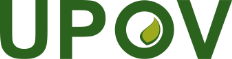 EInternational Union for the Protection of New Varieties of PlantsCouncilFifty-Second Ordinary Session
Geneva, November 2, 2018C/52/3Original:  EnglishDate:  October 26, 2018TWPDocument No. 
No. du document 
Dokument-Nr. 
No del documentoEnglishFrançaisDeutschEspañolBotanical nameNEW TEST GUIDELINES / NOUVEAUX PRINCIPES DIRECTEURS D’EXAMEN / NEUE PRÜFUNGSRICHTILINIEN /
NUEVAS DIRECTRICES DE EXAMENNEW TEST GUIDELINES / NOUVEAUX PRINCIPES DIRECTEURS D’EXAMEN / NEUE PRÜFUNGSRICHTILINIEN /
NUEVAS DIRECTRICES DE EXAMENNEW TEST GUIDELINES / NOUVEAUX PRINCIPES DIRECTEURS D’EXAMEN / NEUE PRÜFUNGSRICHTILINIEN /
NUEVAS DIRECTRICES DE EXAMENNEW TEST GUIDELINES / NOUVEAUX PRINCIPES DIRECTEURS D’EXAMEN / NEUE PRÜFUNGSRICHTILINIEN /
NUEVAS DIRECTRICES DE EXAMENNEW TEST GUIDELINES / NOUVEAUX PRINCIPES DIRECTEURS D’EXAMEN / NEUE PRÜFUNGSRICHTILINIEN /
NUEVAS DIRECTRICES DE EXAMENNEW TEST GUIDELINES / NOUVEAUX PRINCIPES DIRECTEURS D’EXAMEN / NEUE PRÜFUNGSRICHTILINIEN /
NUEVAS DIRECTRICES DE EXAMENNEW TEST GUIDELINES / NOUVEAUX PRINCIPES DIRECTEURS D’EXAMEN / NEUE PRÜFUNGSRICHTILINIEN /
NUEVAS DIRECTRICES DE EXAMENTWATG/ELYTR(proj.8)ElytrigiaÉlytrigieElytrigiaElytrigiaThinopyrum ponticum (Podp.) Barkworth & D. R. DeweyTWOTG/GREVI(proj.7)GrevilleaGrevilleaGrevilleaGrevilleaGrevillea R. Br. corr. R. Br.TWVTG/PEPIN(proj.4)PepinoPépinoPepinoPepino dulceSolanum muricatum AitonTWOTG/SOLEN_SCU(proj.4)ColeusColéus, colioleColeusColeusPlectranthus scutellarioides (L.) R. Br.REVISIONS OF ADOPTED TEST GUIDELINES / RÉVISIONS DE PRINCIPES DIRECTEURS D’EXAMEN ADOPTÉS / 
REVISIONEN ANGENOMMENER PRÜFUNGSRICHTLINIEN / REVISIONES DE DIRECTRICES DE EXAMEN ADOPTADASREVISIONS OF ADOPTED TEST GUIDELINES / RÉVISIONS DE PRINCIPES DIRECTEURS D’EXAMEN ADOPTÉS / 
REVISIONEN ANGENOMMENER PRÜFUNGSRICHTLINIEN / REVISIONES DE DIRECTRICES DE EXAMEN ADOPTADASREVISIONS OF ADOPTED TEST GUIDELINES / RÉVISIONS DE PRINCIPES DIRECTEURS D’EXAMEN ADOPTÉS / 
REVISIONEN ANGENOMMENER PRÜFUNGSRICHTLINIEN / REVISIONES DE DIRECTRICES DE EXAMEN ADOPTADASREVISIONS OF ADOPTED TEST GUIDELINES / RÉVISIONS DE PRINCIPES DIRECTEURS D’EXAMEN ADOPTÉS / 
REVISIONEN ANGENOMMENER PRÜFUNGSRICHTLINIEN / REVISIONES DE DIRECTRICES DE EXAMEN ADOPTADASREVISIONS OF ADOPTED TEST GUIDELINES / RÉVISIONS DE PRINCIPES DIRECTEURS D’EXAMEN ADOPTÉS / 
REVISIONEN ANGENOMMENER PRÜFUNGSRICHTLINIEN / REVISIONES DE DIRECTRICES DE EXAMEN ADOPTADASREVISIONS OF ADOPTED TEST GUIDELINES / RÉVISIONS DE PRINCIPES DIRECTEURS D’EXAMEN ADOPTÉS / 
REVISIONEN ANGENOMMENER PRÜFUNGSRICHTLINIEN / REVISIONES DE DIRECTRICES DE EXAMEN ADOPTADASREVISIONS OF ADOPTED TEST GUIDELINES / RÉVISIONS DE PRINCIPES DIRECTEURS D’EXAMEN ADOPTÉS / 
REVISIONEN ANGENOMMENER PRÜFUNGSRICHTLINIEN / REVISIONES DE DIRECTRICES DE EXAMEN ADOPTADASTWATG/8/7(proj.4)Field BeanFéveroleAckerbohneHaba, haboncilloVicia faba L. var. equina St.-AmansTWATG/19/11(proj.3)BarleyOrgeGersteCebadaHordeum vulgare L. sensu latoTWOTG/182/4(proj.4)GuzmaniaGuzmaniaGuzmaniaGuzmaniaGuzmania Ruiz et Pav.TWVTG/259/2(proj.6)AgaricusAgaricChampignonChampiñónAgaricus bisporus (Lange.) Sing.PARTIAL REVISIONS OF ADOPTED TEST GUIDELINES / RÉVISIONS PARTIELLES DE PRINCIPES DIRECTEURS D’EXAMEN ADOPTÉS / TEILREVISIONEN ANGENOMMENER PRÜFUNGSRICHTLINIEN / REVISIONES PARCIALES DE DIRECTRICES DE EXAMEN ADOPTADASPARTIAL REVISIONS OF ADOPTED TEST GUIDELINES / RÉVISIONS PARTIELLES DE PRINCIPES DIRECTEURS D’EXAMEN ADOPTÉS / TEILREVISIONEN ANGENOMMENER PRÜFUNGSRICHTLINIEN / REVISIONES PARCIALES DE DIRECTRICES DE EXAMEN ADOPTADASPARTIAL REVISIONS OF ADOPTED TEST GUIDELINES / RÉVISIONS PARTIELLES DE PRINCIPES DIRECTEURS D’EXAMEN ADOPTÉS / TEILREVISIONEN ANGENOMMENER PRÜFUNGSRICHTLINIEN / REVISIONES PARCIALES DE DIRECTRICES DE EXAMEN ADOPTADASPARTIAL REVISIONS OF ADOPTED TEST GUIDELINES / RÉVISIONS PARTIELLES DE PRINCIPES DIRECTEURS D’EXAMEN ADOPTÉS / TEILREVISIONEN ANGENOMMENER PRÜFUNGSRICHTLINIEN / REVISIONES PARCIALES DE DIRECTRICES DE EXAMEN ADOPTADASPARTIAL REVISIONS OF ADOPTED TEST GUIDELINES / RÉVISIONS PARTIELLES DE PRINCIPES DIRECTEURS D’EXAMEN ADOPTÉS / TEILREVISIONEN ANGENOMMENER PRÜFUNGSRICHTLINIEN / REVISIONES PARCIALES DE DIRECTRICES DE EXAMEN ADOPTADASPARTIAL REVISIONS OF ADOPTED TEST GUIDELINES / RÉVISIONS PARTIELLES DE PRINCIPES DIRECTEURS D’EXAMEN ADOPTÉS / TEILREVISIONEN ANGENOMMENER PRÜFUNGSRICHTLINIEN / REVISIONES PARCIALES DE DIRECTRICES DE EXAMEN ADOPTADASPARTIAL REVISIONS OF ADOPTED TEST GUIDELINES / RÉVISIONS PARTIELLES DE PRINCIPES DIRECTEURS D’EXAMEN ADOPTÉS / TEILREVISIONEN ANGENOMMENER PRÜFUNGSRICHTLINIEN / REVISIONES PARCIALES DE DIRECTRICES DE EXAMEN ADOPTADASTWFTC-EDC/Mar18/2Japanese PlumPrunier japonaisOstasiatische PflaumeCiruelo japonésPrunus salicina Lindl. & other diploid plumsTWOTC-EDC/Mar18/3Oncidium; xOncidesa; xIonocidium, xZelenkocidiumOncidium; xOncidesa; xIonocidium, xZelenkocidiumOncidium; xOncidesa; xIonocidium, xZelenkocidiumOncidium; xOncidesa; xIonocidium, xZelenkocidiumOncidium Sw.; xOncidesa Hort. (Oncidium Sw. x Gomesa R.B.); xIonocidium Hort. (Oncidium Sw. x Ionopsis Kunth.); xZelenkocidium J.M.H. Shaw (Oncidium Sw. x Zelenkoa M.W.Chase & N.H.Williams.)TWVTC-EDC/Mar18/4Artichoke, CardoonArtichaut, CardonArtischocke, Kardonen-artischockeAlcachofa, CardoCynara cardunculus L.TWVTC-EDC/Mar18/6Sweet Pepper, Hot Pepper, Paprika, ChiliPoivron, PimentPaprikaAjí, Chile, PimientoCapsicum annuum L.TWVTC-EDC/Mar18/7SpinachÉpinardSpinatEspinacaSpinacia oleracea L.MemberDate of signatureDate of deposit of instrument of ratification, acceptance, approval or accessionDate of entry into forceAfrican Intellectual Property Organization-
-
-
--
-
-
June 10, 2014-
-
-
July 10, 2014Albania-
-
-
--
-
-
September 15, 2005-
-
-
October 15, 2005Argentina-
-
-
--
-
November 25, 1994
--
-
December 25, 1994
-Australia-
-
-
--
-
February 1, 1989
December 20, 1999-
-
March 1, 1989
January 20, 2000Austria-
-
-
--
-
June 14, 1994
June 1, 2004-
-
July 14, 1994
July 1, 2004Azerbaijan-
-
-
--
-
-
November 9, 2004-
-
-
December 9, 2004Belarus-
-
-
--
-
-
December 5, 2002-
-
-
January 5, 2003BelgiumDecember 2, 1961
November 10, 1972
October 23, 1978
March 19, 1991November 5, 1976
November 5, 1976
-
-December 5, 1976
February 11, 1977
-
-Bolivia (Plurinational State of)-
-
-
--
-
April 21, 1999
--
-
May 21, 1999
-Bosnia and Herzegovina-
-
-
--
-
-
October 10, 2017-
-
-
November 10, 2017Brazil-
-
-
--
-
April 23, 1999
--
-
May 23, 1999
-Bulgaria-
-
-
--
-
-
March 24, 1998-
-
-
April 24, 1998Canada-
-
October 31, 1979
March 9, 1992-
-
February 4, 1991
June 19, 2015-
-
March 4, 1991
July 19, 2015Chile-
-
-
--
-
December 5, 1995
--
-
January 5, 1996
-China-
-
-
--
-
March 23, 1999
--
-
April 23, 1999
-Colombia-
-
-
--
-
August 13, 1996
--
-
September 13, 1996
-Costa Rica-
-
-
--
-
-
December 12, 2008-
-
-
January 12, 2009Croatia-
-
-
--
-
-
August 1, 2001-
-
-
September 1, 2001Czech Republic/-
-
-
--
-
-
October 24, 2002-
-
January 1, 1993
November 24, 2002DenmarkNovember 26, 1962
November 10, 1972
October 23, 1978
March 19, 1991September 6, 1968
February 8, 1974
October 8, 1981
April 26, 1996October 6, 1968
February 11, 1977
November 8, 1981
April 24, 1998Dominican Republic-
-
-
--
-
-
May 16, 2007-
-
-
June 16, 2007Ecuador-
-
-
--
-
July 8, 1997
--
-
August 8, 1997
-Estonia-
-
-
--
-
-
August 24, 2000-
-
-
September 24, 2000European Union-
-
-
--
-
-
June 29, 2005-
-
-
July 29, 2005Finland-
-
-
--
-
March 16, 1993
June 20, 2001-
-
April 16, 1993
July 20, 2001FranceDecember 2, 1961
November 10, 1972
October 23, 1978
March 19, 1991September 3, 1971
January 22, 1975
February 17, 1983
April 27, 2012October 3, 1971
February 11, 1977
March 17, 1983
May 27, 2012Georgia-
-
-
--
-
-
October 29, 2008-
-
-
November 29, 2008GermanyDecember 2, 1961
November 10, 1972
October 23, 1978
March 19, 1991July 11, 1968
July 23, 1976
March 12, 1986
June 25, 1998August 10, 1968
February 11, 1977
April 12, 1986
July 25, 1998Hungary-
-
-
--
-
March 16, 1983
December 1, 2002-
-
April 16, 1983
January 1, 2003Iceland-
-
-
--
-
-
April 3, 2006-
-
-
May 3, 2006Ireland-
-
September 27, 1979
February 21, 1992-
-
May 19, 1981
December 8, 2011-
-
November 8, 1981
January 8, 2012Israel-
-
-
October 23, 1991November 12, 1979
November 12, 1979
April 12, 1984
June 3, 1996December 12, 1979
December 12, 1979
May 12, 1984
April 24, 1998ItalyDecember 2, 1961
November 10, 1972
October 23, 1978
March 19, 1991June 1, 1977
June 1, 1977
April 28, 1986
-July 1, 1977
July 1, 1977
May 28, 1986
-Japan-
-
October 17, 1979
--
-
August 3, 1982
November 24, 1998-
-
September 3, 1982
December 24, 1998Jordan-
-
-
--
-
-
September 24, 2004-
-
-
October 24, 2004Kenya-
-
-
--
-
April 13, 1999
April 11, 2016-
-
May 13, 1999
May 11, 2016Kyrgyzstan-
-
-
--
-
-
May 26, 2000-
-
-
June 26, 2000Latvia-
-
-
-
-
-
July 30, 2002-
-
-
August 30, 2002Lithuania-
-
-
-
-
-
November 10, 2003-
-
-
December 10, 2003Mexico-
-
July 25, 1979
--
-
July 9, 1997
--
-
August 9, 1997
-Montenegro-
-
-
--
-
-
August 24, 2015-
-
-
September 24, 2015Morocco-
-
-
-
-
-
September 8, 2006-
-
-
October 8, 2006NetherlandsDecember 2, 1961
November 10, 1972
October 23, 1978
March 19, 1991August 8, 1967
January 12, 1977
August 2, 1984
October 14, 1996August 10, 1968
February 11, 1977
September 2, 1984
April 24, 1998New Zealand-
-
July 25, 1979
December 19, 1991-
-
November 3, 1980
--
-
November 8, 1981
-Nicaragua-
-

--
-
August 6, 2001	
--
-
September 6, 2001
-Norway-
-
-
--
-
August 13, 1993
--
-
September 13, 1993
-Oman-
-
-
--
-
-
October 22, 2009-
-
-
November 22, 2009Panama-
-
-
--
-
April 23, 1999
October 22, 2012-
-
May 23, 1999
November 22, 2012Paraguay-
-
-
--
-
January 8, 1997
--
-
February 8, 1997
-Peru-
-
-
--
-
-
July 8, 2011-
-
-
August 8, 2011Poland-
-
-
--
-
October 11, 1989
July 15, 2003-
-
November 11, 1989
August 15, 2003Portugal-
-
-
--
-
September 14, 1995
--
-
October 14, 1995
-Republic of Korea-
-
-
--
-
-
December 7, 2001-
-
-
January 7, 2002Republic of Moldova-
-
-
--
-
-
September 28, 1998-
-
-
October 28, 1998Romania-
-
-
--
-
-
February 16, 2001-
-
-
March 16, 2001Russian Federation-
-
-
--
-
-
March 24, 1998-
-
-
April 24, 1998Serbia-
-
-
--
-
-
December 5, 2012-
-
-
January 5, 2013Singapore-
-
-
--
-
-
June 30, 2004-
-
-
July 30, 2004Slovakia1-
-
-
--
-
-
May 12, 2009-
-
January 1, 1993
June 12, 2009Slovenia-
-
-
--
-
-
June 29, 1999-
-
-
July 29, 1999South Africa-
-
October 23, 1978
March 19, 1991October 7, 1977
October 7, 1977
July 21, 1981
-November 6, 1977
November 6, 1977
November 8, 1981
-Spain-
-
-
March 19, 1991April 18, 1980
April 18, 1980
-
June 18, 2007May 18, 1980
May 18, 1980
-
July 18, 2007Sweden-
January 11, 1973
December 6, 1978
December 17, 1991November 17, 1971
January 11, 1973
December 1, 1982
December 18, 1997December 17, 1971
February 11, 1977
January 1, 1983
April 24, 1998SwitzerlandNovember 30, 1962
November 10, 1972
October 23, 1978
March 19, 1991June 10, 1977
June 10, 1977
June 17, 1981
August 1, 2008July 10, 1977
July 10, 1977
November 8, 1981
September 1, 2008The former Yugoslav Republic of Macedonia-
-
-
-
-
-
April 4, 2011-
-
-
May 4, 2011Trinidad and Tobago-
-
-
--
-
December 30, 1997
--
-
January 30, 1998
-Tunisia-
-
-
--
-
-
July 31, 2003-
-
-
August 31, 2003Turkey-
-
-
--
-
-
October 18, 2007-
-
-
November 18, 2007Ukraine-
-
-
--
-
October 3, 1995
December 19, 2006-
-
November 3, 1995
January 19, 2007United KingdomNovember 26, 1962
November 10, 1972
October 23, 1978
March 19, 1991September 17, 1965
July 1, 1980
August 24, 1983
December 3, 1998August 10, 1968
July 31, 1980
September 24, 1983
January 3, 1999United Republic of Tanzania-
-
-
October 22, 2015-
-
-
November 22, 2015United States of America-
-
October 23, 1978
October 25, 1991-
-
November 12, 1980
January 22, 1999-
-
November 8, 1981
February 22, 1999Uruguay-
-
-
--
-
October 13, 1994
--
-
November 13, 1994
-Uzbekistan-
-
-
--
-
-
October 14, 2004-
-
-
November 14, 2004Viet Nam-
-
-
--
-
-
November 24, 2006-
-
-
December 24, 2006Session I, 2018:  March 5 to April 8, 2018Session I, 2018:  March 5 to April 8, 2018Session I, 2018:  March 5 to April 8, 2018CategoryParticipants fromNumber of participantsCategory 1Officials of members of the UnionArgentina, Bolivia (Plurinational State of), Canada, Chile, China, Ecuador, France, Germany, Italy, Japan, Mexico, Netherlands, OAPI, Peru, Poland, Republic of Korea, Russian Federation, Singapore, Spain, Sweden, Ukraine, United Kingdom, United Republic of Tanzania135Category 2Officials of observer States / intergovernmental organizations / othersCyprus, Egypt, Greece, Guatemala, Iran (Islamic Republic of), Italy, Jamaica, Spain, Thailand14Category 3Other (Fee: CHF1,000)Belgium, China, Denmark, Indonesia, Italy, United Kingdom8Category 4:Discretionary waiving of fee for selected students (5)Including:OAPI Masters IP Training Course (24)Belgium, France, Mexico5TOTAL162EnglishFrenchGermanSpanishSession I, 2018:  Total by language10312146DL-205 special sessions for:Participants fromNumber of participantsLa Salle Beauvais University - IP Plant Breeding Master ProgrammeArgentina, France, Ghana, India, Iran (Islamic Republic of), Madagascar7OAPI Masters IP Training CourseBurkina Faso, Burundi, Cameroon, Côte d’Ivoire, Gabon, Guinea, Madagascar, Mali, Niger, Senegal, Togo24Forum on the role of UPOV in the development of agricultureJordan, Malaysia2KOICA Training Course on Plant Variety ProtectionGhana, Guatemala, Peru, Philippines, Sudan9Naktuinbouw International Course on Plant Variety Protection Course (Netherlands)China, Egypt, India, Iran (Islamic Republic of), Netherlands, Senegal6JICA Training Course on “Internationally Harmonized Plant Variety Protection System”Myanmar, Viet Nam2TOTAL51EnglishFrenchGermanSpanishDL-205 special sessions, 2018:  Total by language2525Session I, 2018:  March 5 to April 8, 2018Session I, 2018:  March 5 to April 8, 2018Session I, 2018:  March 5 to April 8, 2018CategoryParticipants fromNumber of participantsCategory 1Officials of members of the UnionArgentina, Austria, Azerbaijan, Bolivia (Plurinational State of), Brazil, Bulgaria, Chile, Ecuador, France, Georgia, Italy, Mexico, Paraguay, Peru, Russian Federation, Singapore, Spain, Trinidad and Tobago, Ukraine, United Republic of Tanzania41Category 2Officials of observer States / intergovernmental organizations / othersEgypt, Iran (Islamic Republic of), Jamaica3Category 3 (fee-paying)Other0Category 4:Discretionary waiving of fee for selected students0TOTAL44EnglishFrenchGermanSpanishDL-305, Session I, 20187:  Total by language251117Session I, 2018:  March 5 to April 8, 2018Session I, 2018:  March 5 to April 8, 2018Session I, 2018:  March 5 to April 8, 2018CategoryParticipants fromNumber of participantsCategory 1Officials of members of the UnionCanada, China, Ecuador, France, Italy, Japan, Kenya, Mexico, Spain, Ukraine, United Kingdom39Category 2Officials of observer States / intergovernmental organizations / others0Category 3Other (Fee: CHF1,000)0Category 4:Discretionary waiving of fee for selected studentsUPOV staff members2TOTAL41EnglishFrenchGermanSpanishDL-305A, Session 1, 2018:  Total by language281012Session I, 2018:  March 5 to April 8, 2018Session I, 2018:  March 5 to April 8, 2018Session I, 2018:  March 5 to April 8, 2018CategoryParticipants fromNumber of participantsCategory 1Officials of members of the UnionChina, Italy, Japan, Mexico, OAPI, Republic of Korea, Spain, Ukraine, United Kingdom23Category 2Officials of observer States / intergovernmental organizations / othersMyanmar2Category 3Other (Fee: CHF1,000)Category 4:Discretionary waiving of fee for selected studentsDenmark, United States of America2TOTAL27EnglishFrenchGermanSpanishDL-305B, Session I, 2018:  Total by language22104BMTWorking Group on Biochemical and Molecular Techniques, and DNA-Profiling in ParticularCAJAdministrative and Legal Committee DL-205UPOV distance learning course “Introduction to the UPOV System of Plant Variety Protection under the UPOV Convention”DL-305UPOV distance learning course “Examination of Applications for Plant Breeders’ Rights”DL-305AUPOV distance learning course “Administration of Plant Breeders’ Rights” 
(part A of DL-305)DL-305BUPOV distance learning course “DUS Examination”
(part B of DL-305)DUSDistinctness, Uniformity and StabilityEAF (see also UPOV PRISMA)UPOV Electronic Application FormEDVessentially derived varietyOfficeOffice of the UnionPBRPlant Breeder’s RightTCTechnical CommitteeTC-EDCEnlarged Editorial CommitteeTWATechnical Working Party for Agricultural CropsTWCTechnical Working Party on Automation and Computer ProgramsTWFTechnical Working Party for Fruit CropsTWOTechnical Working Party for Ornamental Plants and Forest TreesTWP(s)Technical Working Party(ies)TWVTechnical Working Party for VegetablesUPOV PRISMAUPOV PRISMA PBR Application ToolWG-DENWorking Group on Variety DenominationsWG-ISCWorking Group on a Possible International System of CooperationWSPWorld Seed PartnershipAFSTAAfrican Seed Trade AssociationAOHEAssociation of European Horticultural BreedersARIPOAfrican Regional Intellectual Property OrganizationASTAAmerican Seed Trade AssociationCGIARConsultative Group on International Agricultural ResearchCIOPORAInternational Community of Breeders of Asexually Reproduced Ornamental and Fruit VarietiesCPVOCommunity Plant Variety Office of the European UnionEAPVP ForumEast Asia Plant Variety Protection ForumEPOEuropean Patent OfficeESAEuropean Seed AssociationEUIPOEuropean Union Intellectual Property OfficeFAOFood and Agriculture Organization of the United NationsINDECOPINational Institute for the Defense of Free Competition and the Protection of Intellectual Property (Peru)IP KeyIP Key is co-financed by the European Union and the European Intellectual Property Office (EUIPO).  It is implemented by EUIPO in cooperation with EPO.IPOIntellectual Property OfficeISFInternational Seed FederationISTAInternational Seed Testing AssociationITPGRFAInternational Treaty on Plant Genetic Resources for Food and AgricultureJICAJapan International Cooperation AgencyKEPHISKenya Plant Health Inspectorate ServiceKOICAKorea International Cooperation AgencyKSVSKorea Seed and Variety ServiceMAFF of JapanMinistry of Agriculture, Forestry and Fisheries of JapanNaktuinbouwThe Netherlands Inspection Service for HorticultureOAPIAfrican Intellectual Property OrganizationOECDOrganisation for Economic Co-Operation and DevelopmentPRV (Sweden)Swedish Patent and Registration OfficeQUT of AustraliaQueensland University of Technology of AustraliaSAASeed Association of the AmericasSENADI (Ecuador)Servicio Nacional de Derechos IntelectualesSidaSwedish International Development Cooperation AgencyTRIPSTrade Related Aspects of Intellectual Property RightsUKIPOIntellectual Property Office of the United KingdomUNCTADUnited Nations Conference on Trade and DevelopmentUSDAUnited States Department of AgricultureUSPTOUnited States Patent and Trademark OfficeWFOWorld Farmers’ OrganizationWIPOWorld Intellectual Property OrganizationWIPO IGCWIPO Intergovernmental Committee on Intellectual Property and Genetic Resources, Traditional Knowledge and FolkloreWTOWorld Trade Organization